	Женева, 6 ноября 2019 годаУважаемая госпожа,
уважаемый господин,На своем последнем собрании (16-25 октября 2019 года, Женева) 11-я Исследовательская комиссия МСЭ-T приняла решение распространить вопросник для оценки рыночных потребностей в использовании разрабатываемых совместно МСЭ и МЭК процедуры признания лабораторий по тестированию и схем сертификации на соответствие Рекомендациям МСЭ-Т.Цель вопросника заключается в оценке рыночных потребностей в проводимой совместно МСЭ и МЭК работе по созданию службы экспертной оценки лабораторий (процедура признания лабораторий по тестированию) и совместной программы оценки соответствия Рекомендациям МСЭ-Т (совместные схемы сертификации МСЭ/МЭК). Такой анализ поможет CASC МСЭ-Т и РГ33 СМС IECEE понять объем рынка ИКТ для создания таких новых служб.В связи с этим настоятельно рекомендую вам принять участие в данном опросе и был бы признателен, если бы вы не позднее 16 января 2020 года заполнили вопросник по следующему адресу: https://www.research.net/r/SG11-ITU-IEC-TL.Членам МСЭ-T предлагается пригласить к участию все заинтересованные стороны в своих странах, в том числе не являющиеся членами МСЭ.Заранее благодарю вас за участие. Нам важно узнать ваше мнение.С уважением,Чхе Суб Ли
Директор Бюро
стандартизации электросвязи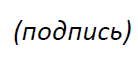 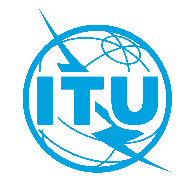 Международный союз электросвязиБюро стандартизации электросвязиОсн.:Циркуляр 208 БСЭ
SG11/DA–	Администрациям Государств – Членов Союза–	Членам Сектора МСЭ-Т–	Ассоциированным членам–	Академическим организациям − Членам МСЭТел.:
Факс:
Эл. почта:+41 22 730 5780
+41 22 730 5853
tsbsg11@itu.intКопии:–	Председателям и заместителям председателей исследовательских комиссий МСЭ-Т–	Директору Бюро развития электросвязи–	Директору Бюро радиосвязиПредмет:Вопросник для оценки рыночных потребностей в использовании разрабатываемых совместно МСЭ и МЭК процедуры признания лабораторий по тестированию и схем сертификации на соответствие Рекомендациям МСЭ-ТВопросник для оценки рыночных потребностей в использовании разрабатываемых совместно МСЭ и МЭК процедуры признания лабораторий по тестированию и схем сертификации на соответствие Рекомендациям МСЭ-ТВопросник для оценки рыночных потребностей в использовании разрабатываемых совместно МСЭ и МЭК процедуры признания лабораторий по тестированию и схем сертификации на соответствие Рекомендациям МСЭ-ТДействие:Членам Сектора МСЭ-Т и не являющимся членами организациям предлагается заполнить онлайновый вопросник не позднее 16 января 2020 годаЧленам Сектора МСЭ-Т и не являющимся членами организациям предлагается заполнить онлайновый вопросник не позднее 16 января 2020 годаЧленам Сектора МСЭ-Т и не являющимся членами организациям предлагается заполнить онлайновый вопросник не позднее 16 января 2020 года